SURAT KUASA MENGHADIRI RAPAT UMUM PEMEGANG SAHAM LUAR BIASAPOWER OF ATTORNEY TO ATTEND THE EXTRAORDINARY GENERAL MEETING OF SHAREHOLDERSPT Solusi Bangun Indonesia Tbk.Yang bertanda tangan di bawah ini: The undersigned: Dalam hal ini sebagai Pemegang Saham dan pemilik sah atas _________________________ saham yang terdaftar dalam PT Solusi Bangun Indonesia Tbk, perseroan terbatas yang berdiri di bawah dan berdasarkan Hukum Republik Indonesia dan berdomisili di Jakarta Selatan (“Perseroan”); In this regard represented as a shareholder and the legal owner of _______________________ registered shares in PT Solusi Bangun Indonesia Tbk, a limited liability company established under and by virtue of the laws of the Republic of Indonesia and domiciled in South Jakarta (the “Company”); (selanjutnya disebut “Pemberi Kuasa” | hereinafter referred to as the “Authorizer); Dengan ini memberikan kuasa dengan hak subtitusi kepada Petugas yang ditunjuk oleh PT Datindo Entrycom: Herewith confer a power of attorney with substitution rights upon Officers appointed by PT Datindo Entrycom: atau nama lain yang ditunjuk oleh PT Datindo Entrycom dalam hal yang bersangkutan berhalangan hadir.or other name designated by PT Datindo Entrycom in the case concerned is unable to attend.(selanjutnya disebut “Penerima Kuasa” / hereinafter referred to as the “Attorney”); --------------------------------------------------------------- Khusus -------------------------------------------------------------------------------------------------------------------------Specifically ---------------------------------------------------------Untuk menghadiri dan menyampaikan suara dalam Rapat Umum Pemegang Saham Luar Biasa Perseroan (untuk selanjutnya disebut sebagai "Rapat") yang akan diadakan di Jakarta pada tanggal 1 Oktober 2021 (atau tanggal pengganti lainnya sesuai dengan peraturan perundangan-undangan yang berlaku), dan memberikan suara atas mata acara sebagai berikut: To attend and vote in the Company’s Extraordinary General Meeting of Shareholders (hereinafter referred to as the "Meeting") to be held in Jakarta on 1st  October 2021 (or other date of replacement in accordance with the applicable laws and regulations), and to vote with respect to the following agendas: Penerima kuasa wajib menyampaikan keputusan sesuai dengan pilihan Pemberi Kuasa selaku Pemegang Saham, pada setiap mata acara Rapat. The Attorney is obliged to submit a decision in accordance with the choice of the Authorizer as the Shareholder, at each Meeting agenda. Pemberi kuasa dengan ini menyatakan dan/atau menguatkan bahwa suara dalam mata acara Rapat yang disampaikan berdasarkan Surat Kuasa ini adalah sah dan benar dan surat kuasa ini dapat digunakan sebagai bukti bilamana diperlukan. The Authorizer hereby declares and/or confirms that the votes in the agenda of the Meeting delivered based on this Power of Attorney are valid and true and this Power of Attorney can be used as evidence if necessary. Kuasa ini Tunduk terhadap ketentuan Peraturan Perundang-Undangan yang berlaku di Negara Republik Indonesia.This power of attorney is subject to the provisions of the prevailing laws and regulations in the Republic of Indonesia.Surat Kuasa ini ditandatangani di _________________ pada tanggal __________________________.This Power of Attorney is dully signed in _________________ on the __________________________.Pemberi Kuasa | The Authorizer 				Penerima Kuasa | The Attorney Materai 10000___________________________				____________________________ Nama | Name: 							Nama | Name: Mengetahui/Acknowledged byPT Datindo Entrycom_____________________________ 					Nama | Name: 								 Jabatan |TitleCatatan | Note: Untuk surat kuasa yang ditandatangani di wilayah Republik Indonesia, surat kuasa ini harus dibubuhi meterai Rp 10.000 (sepuluh ribu Rupiah), dan tanda tangan Pemberi Kuasa harus dibubuhkan di atas meterai tersebut yang diberi tanggal. For a power of attorney signed in the territory of the Republic of Indonesia, this power of attorney must be stamped with a stamp of Rp. 10,000 (ten thousand Rupiah), and the signature of the Authorizer must be affixed on the stamp which is dated.Untuk surat kuasa yang ditandatangani di luar wilayah Republik Indonesia, surat kuasa ini harus dilegalisasi oleh Notaris dan pejabat yang berwenang di Kedutaan Besar Republik Indonesia setempat dimana surat kuasa ini ditandatangani. Jika surat kuasa ini dibuat dan ditandatangani di tempat yang tidak memiliki kantor Kedutaan/Konsulat Republik Indonesia, maka surat kuasa ini harus dilegalisasi sesuai dengan peraturan setempat. For power of attorney signed outside the territory of the Republic of Indonesia, this power of attorney must be legalized by a Notary and authorized official at the local Embassy of the Republic of Indonesia where this power of attorney is signed. If this power of attorney is made and signed in a place that does not have an Indonesian Embassy/Consulate office, then this power of attorney must be legalized in accordance with local regulations.Pemberi Kuasa yang berbentuk badan hukum agar membawa fotocopy dokumen yang memuat seluruh Anggaran Dasar dan perubahannya serta surat persetujuan atau surat penerimaan pemberitahuan Kementerian Hukum dan HAM atau lembaga lain sesuai ketentuan perundang-undangan yang berlaku di negara setempat, beserta susunan pengurus terakhir.The attorney in the form of a legal entity shall bring a photocopy of the Articles of Association and its amendments as well as a letter of approval or a letter of receipt of notification from the Ministry of Law and Human Rights or other institutions in accordance with the applicable rules and regulation in the local country, and the latest composition of the management.Dokumen asli surat kuasa dan copy dokumen pendukung harus diterima Petugas PT Datindo Entrycom paling lambat 3 (tiga) hari kerja sebelum tanggal RUPSLB ke alamat berikut: Kepada 	: PT Datindo Entrycom, Up: Data Management DepartmentPerihal 	: Surat Kuasa RUPSLB PT Solusi Bangun Indonesia Tbk Alamat 	: PT Datindo Entrycom Jl. Hayam Wuruk No.  28 Lt. 2, Jakarta 10120, IndonesiaTelp 	: 021 – 3508077orKepada 	: PT Solusi Bangun Indonesia Tbk, Up: Corporate SecretaryPerihal 	: Surat Kuasa RUPSLB PT Solusi Bangun Indonesia Tbk Alamat 	: Talavera Suite Lt. 15, Jl. TB Simatupang Kav 22-26, Jakarta Selatan 12430, IndonesiaTelp 	: 021 – 29861000The original document of the power of attorney and copy of supporting documents must be received by the PT Datindo Entrycom Officer no later than 3 (three) working days before the date of the EGMS to the following address:To	: PT Datindo Entrycom, Attention To:  Data Management DepartmentSubject 	: Power of Attorney for EGMS of PT Solusi Bangun Indonesia TbkAddress 	: PT Datindo Entrycom Jl. Hayam Wuruk No.28 Lt.2, Jakarta 10120, IndonesiaTel 	: 021 – 3508077orKepada 	: PT Solusi Bangun Indonesia Tbk, Attention To: Corporate SecretaryPerihal 	: Power of Attorney for EGMS of PT Solusi Bangun Indonesia TbkAlamat 	: Talavera Suite Lt. 15, Jl. TB Simatupang Kav 22-26, Jakarta Selatan 12430, IndonesiaTelp 	: 021 – 29861000Lampiran / AttachmentLembar Pertanyaan & Pendapat / Question & Opinion SheetNama Pemegang Saham| Shareholders Name :Alamat | Address :Dalam hal ini diwakili oleh | In this case represented byDalam hal ini diwakili oleh | In this case represented byNama |NameNomor KTP/Paspor |ID Card/Passport No :Jabatan |Position :Nama | Name :Harish ZhafarAlamat |Address :Pondok Surya F/6, RT 003, RW 011, Karang Tengah, Tangerang, BantenNomor KTP/Paspor |ID Card/Passport No :3671120401970004Mohon diisi dengan tanda [] 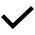 sesuai pilihan |Please fill with [] as chosenMohon diisi dengan tanda [] sesuai pilihan |Please fill with [] as chosenMohon diisi dengan tanda [] sesuai pilihan |Please fill with [] as chosenPersetujuan atas perubahan Anggaran Dasar Perseroan. Approval of the changes to the Company’s Article of Association.Persetujuan atas perubahan susunan pengurus Perseroan. Approval of the changes to the Company’s management.RUPS Luar Biasa Mata Acara ke-1 | First Agenda of EGMSRUPS Luar Biasa Mata Acara ke-1 | First Agenda of EGMSNama Pemegang saham | Shareholder’s NameJumlah Kepemilikan Saham | Number of SharesPertanyaan dan/atau tanggapan | Questions and/or commentsRUPS Luar Biasa  Mata Acara ke-2 | Second Agenda of EGMSRUPS Luar Biasa  Mata Acara ke-2 | Second Agenda of EGMSNama Pemegang saham | Shareholder’s NameJumlah Kepemilikan Saham | Number of SharesPertanyaan dan/atau tanggapan | Questions and/or comments